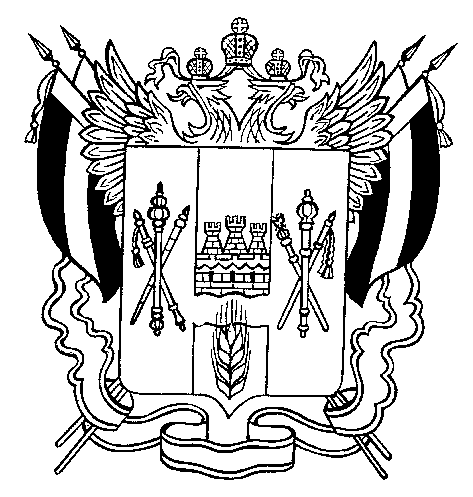 ТЕРРИТОРИАЛЬНАЯ  ИЗБИРАТЕЛЬНАЯ   КОМИССИЯ ЦИМЛЯНСКОГО  РАЙОНА  РОСТОВСКОЙ  ОБЛАСТИ  ПОСТАНОВЛЕНИЕ21 сентября 2021 г.	                             № 34-34г. ЦимлянскО продлении срока финансовых операций по специальному избирательному счету кандидата Крахмалец Татьяны Григорьевны при проведении выборов депутатов Собрания депутатов Цимлянского городского поселения Цимлянского района Ростовской области пятого созыва по одномандатному избирательному округу № 7В соответствии с частью 8 статьи 52 Областного закона от 12.05.2016 
№ 525-ЗС «О выборах и референдумах в Ростовской области», учитывая ходатайство кандидата Крахмалец Татьяны Григорьевны от 21 сентября 2021                  «О продлении срока проведения финансовых операций по специальному избирательному счету кандидата», Территориальная избирательная комиссия Цимлянского района Ростовской областиПОСТАНОВЛЯЕТ:1. Продлить срок проведения финансовых операций по специальному избирательному счету № 408108109520099000284 кандидата Крахмалец Татьяны Григорьевны до 29 сентября 2021.2. Направить настоящее постановление в дополнительный офис публичного акционерного общества «Сбербанк России» № 5221/0881, расположенный по адресу: 347320, Ростовская область, Цимлянский район,                      г. Цимлянск, ул. Ленина, 31/30.3. Разместить настоящее постановление на официальном сайте Территориальной избирательной комиссии Цимлянского района Ростовской области  в информационно-телекоммуникационной сети «Интернет».Председатель комиссии                                                                           С.И. ПоляковСекретарь комиссии                                                                                С.В. Бурякова
